Контакты: Адрес: г. Рязань, ул. Большая, д. 94, литера А1, помещение Н75, офис 1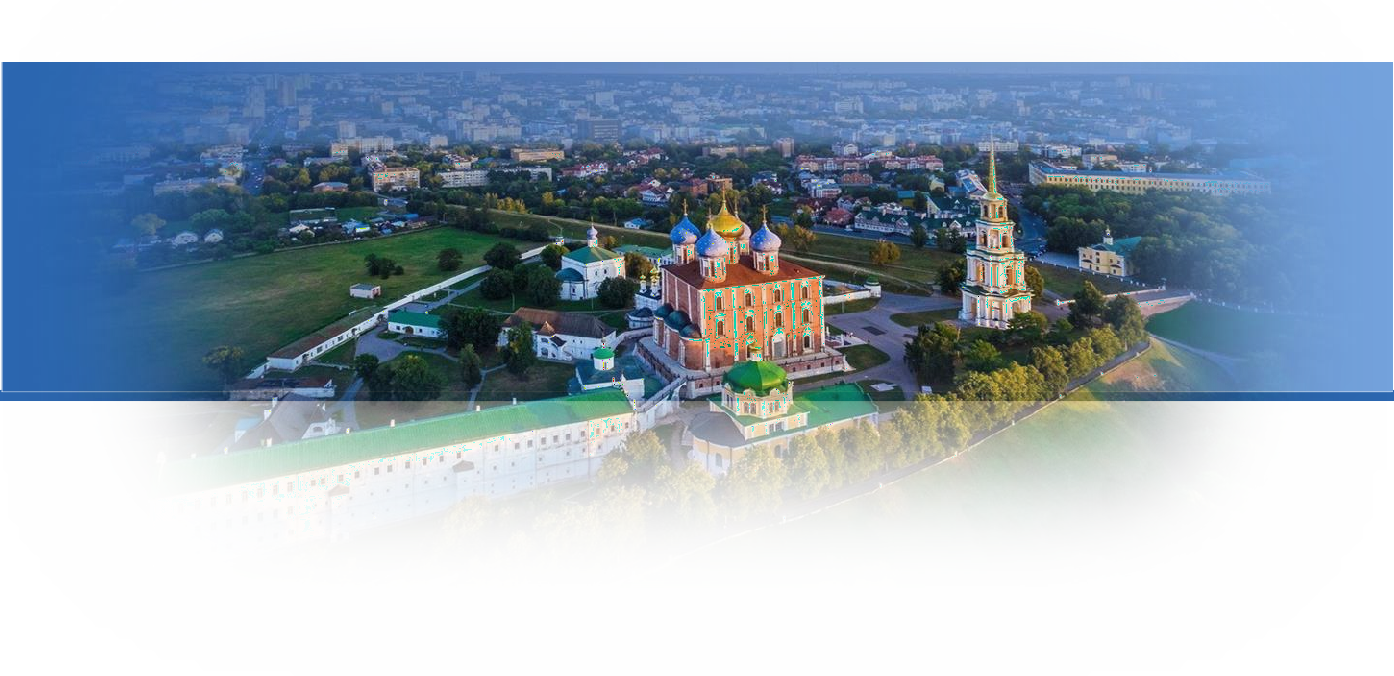 режим работы Пн-Пт, 08:00 - 17:00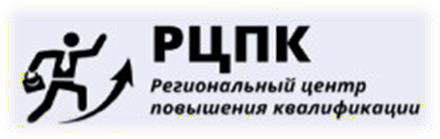 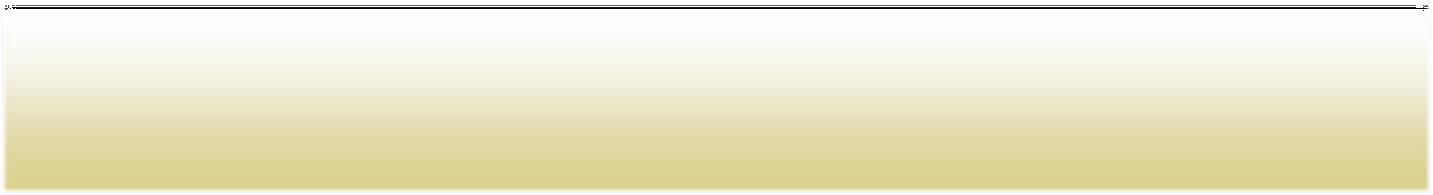 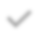 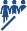 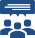 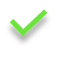 Мы находимся:	г. Рязань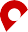 Сведения о лицензируемом виде деятельности.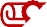 Регистрационный номер лицензии	Л035-01222-62/00267249      Работаем дистанционно.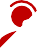 По всей РоссииБолее 15000 наименований.По всем направлениям      Гарантия самой лучшей цены.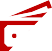 Разработаем лучшее коммерческое предложение, которое подходит именно вашей организации. Если вам предложили дешевле – сделаем еще выгоднее!     Направляем документы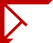 Установленного образца заказным письмом Почтой России    Любое направление готовы сделать.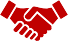 По индивидуальному запросуАДРЕС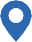 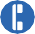 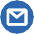 г. Рязань, ул. Большая, д. 94, литера А1, помещение Н75, офис 1Рабочий Тел: 8 (4912) 99-80-99,доб. 276Личный номер — 89510558108Email e.avdeeva@rcpk62.ruОбщие направления(дистанционное обучение)Охрана труда , доврачебная помощьПожарная безопасность *Все программы типовые и соответствуют Приказу МЧС России от 5 сентября 2021 г. № 596 "Об утверждении типовых дополнительных профессиональных программ в области пожарной безопасности"                                    Воспитательская ДеятельностьАдминистративная ДеятельностьСвидетельства о рабочей профессии. Требований к образованию нет.НаименованиеСтоимость обученияСкидка от 3 чел. «Обучение должностных лиц и специалистов организаций по предупреждению и ликвидации чрезвычайных ситуаций» 40ч1000900«Обучение должностных лиц и специалистов организаций по гражданской обороне» 40ч1000900«Профессиональная подготовка лиц на право работы с отходами I-IV класса опасности» 72 ч18001500«Обеспечение безопасности персональных данных при их обработке в информационных системах» 72ч15001200«Современные подходы к работе с обучающимися с ОВЗ в соответствии с ФГОС»15001200«Общие вопросы охраны труда и функционирования системы управления охраной труда» от 16ч1000р900«Общие вопросы охраны труда и функционирования системы управления охраной труда. Оказание первой помощи пострадавшим» 24ч12001000«Использование (применение) средств индивидуальной защиты» 16ч1000р900«Техносферная безопасность. Охрана труда» 72/2541800/50001500/4000«Специалист по противопожарной профилактике» 256ч	5000	4000Наименование образовательных программКоличествочасовСтоимость обученияСкидка >3челОбщие вопросы охраны труда и функционирования системы управления охраной труда161000900Безопасные методы и приемы выполнения работ при воздействии вредных и (или) опасных производственных факторов, источников опасности, идентифицированных в рамках специальной оценки условий труда и оценки профессиональных рисков161000900Оказание первой помощи пострадавшим16500350Использование (применение) средств индивидуальной защиты161000900Наименование образовательных программКоличество часовСтоимость обученияСкидка >3чел«Повышение квалификации для руководителей организаций, индивидуальных предпринимателей, лиц, назначенных руководителем организации, индивидуальным предпринимателем ответственными за обеспечение пожарной безопасности, в том числе в обособленных структурных подразделениях организации»161000900«Повышение квалификации для руководителей эксплуатирующих и управляющих организаций, осуществляющих хозяйственную деятельность, связанную с обеспечением пожарной безопасности на объектах защиты, лиц, назначенных ими ответственными за обеспечение пожарной безопасности»161000900«Повышение квалификации для ответственных должностных лиц, занимающих должности главных специалистов технического и производственного профиля, должностных лиц, исполняющих их обязанности, на объектах защиты, предназначенных для проживания или временного пребывания 50 и более человек одновременно (за исключением многоэтажных жилых домов), объектов защиты, отнесенных к категориям повышенной взрывопожароопасности, взрывопожароопасности, пожароопасности»161000900«Повышение квалификации для лиц, на которых возложена трудовая функция по проведению противопожарного инструктажа»161000900«Специалист по противопожарной профилактике»2565000             4000Наименование образовательных программКоличествочасовСтоимость обученияСкидка >3челПедагогика. Методика преподавания предмета (по предметам)72/2541500/35001200/3200Основы школьной медиации72/2541500/35001200/3200Педагог дополнительного образования72/2541500/35001200/3200Воспитатель дошкольного образования72/2541500/35001200/3200Инструктор по труду; Инструктор по физической культуре72/2541500/35001200/3200Инструктор-методист72/2541500/35001200/3200Педагог-психолог72/2541500/35001200/3200Методист организации дополнительного образования детей72/2541500/35001200/3200Методист дошкольной образовательной организации72/2541500/35001200/3200Менеджер в сфере спорта72/2541500/35001200/3200Инструктор по плаванию для детей раннего и дошкольного возраста72/2541500/35001200/3200Профессиональная компетентность учителя начальных классов72/2541500/35001200/3200Педагог дополнительного образования72/2541500/35001200/3200Профессиональные компетенции и индивидуальность педагога в процессе обучения основам духовно-нравственных культур народов России72/2541500/35001200/3200Вожатый образовательной организации72/2541500/35001200/3200Дошкольное образование. Воспитатель логопедической группы72/2541500/35001200/3200Специальное (дефектологическое) образование: Олигофренопедагогика72/2541500/35001200/3200Современные образовательные технологии в индивидуальном обучении и коррекционной педагогике в условиях реализации ФГОС72/2541500/35001200/3200Теория и методика инклюзивного образования в условиях реализации ФГОС72/2541500/35001200/3200Педагог-психолог. Психокоррекционные технологии для детей с ОВЗ72/2541500/35001200/3200Современные подходы к работе с детьми с ОВЗ в соответствии с ФГОС72/2541500/35001200/3200Обучение и социализация детей с ограниченными возможностями здоровья в инклюзивном образовательном пространстве72/2541500/35001200/3200Социально-психологическая адаптация участников образовательного процесса к организации обучения в условиях инклюзивного образования72/2541500/35001200/3200Особенности реализации ФГОС для обучающихся с умственной отсталостью (интеллектуальными нарушениями)72/2541500/35001200/3200Социальная психология72/2541500/35001200/3200Ритмика в дошкольной образовательной организации и начальной школе72/2541500/35001200/3200Методика преподавания изобразительного искусства и инновационные подходы к организации учебного процесса в условиях реализации ФГОС72/2541500/35001200/3200Методика преподавания астрономии и инновационные подходы к организации учебного процесса в условиях реализации ФГОС72/2541500/35001200/3200Методика преподавания мировой художественной культуры и инновационные подходы к организации учебного процесса в условиях реализации ФГОС72/2541500/35001200/3200Музыкальный руководитель в организациях начального общего, основного общего и среднего общего образования в условиях реализации ФГОС72/2541500/35001200/3200Музыкальное воспитание и эстетическое развитие детей в условиях реализации ФГОС ДО с присвоением квалификации «Музыкальный руководитель»72/2541500/35001200/3200Преподаватель игры на инструменте, по классу:  (баян, гитара, фортепиано и т.д.)72/2541500/35001200/3200"Современные приемы и методы работы музыкального руководителя в соответствии с ФГОС"72/2541500/35001200/3200Дополнительные общеразвивающие программы художественной направленности: разработка и реализация72/2541500/35001200/3200Руководитель хореографического коллектива. Традиционные и инновационные методики развития творческих способностей детей с присвоением квалификации72/2541500/35001200/3200Педагогическое образование: педагог дополнительного образования (музыкально-театральное искусство, хореографическое искусство, художественно-эстетический профиль).72/2541500/35001200/3200Преподаватель музыкально-теоретических дисциплин72/2541500/35001200/3200Специфика и особенности преподавания на фольклорных отделениях ДШИ72/2541500/35001200/3200«Особенности повышения профессионального мастерства преподавателей фольклорного исполнительства, изобразительного, косторезного и декоративно-прикладного искусства»72/2541500/35001200/3200"Противодействие терроризму в организациях"72/2541500/35001200/3200Тренер-преподаватель по адаптивной физической культуре72/2541500/35001200/3200Теория и практика тренировочного процесса (по видам спорта и предметным областям)72/2541500/35001200/3200«Современные технологии в работе тренеров при подготовке спортсменов в командных видах спорта»72/2541500/35001200/3200«Методическое сопровождение тренировочного процесса в учреждении спортивной направленности»72/2541500/35001200/3200«Спортивная тренировка детей дошкольного и школьного возраста»72/2541500/35001200/3200«Физическое воспитание и формирование правил здорового образа жизни у детей дошкольного возраста в условиях реализации ФГОС»72/2541500/35001200/3200«Методика преподавания физической культуры в условиях реализации ФГОС нового поколения»72/2541500/35001200/3200"Педагогические аспекты реализации дополнительных образовательных программ по армейскому рукопашному бою"72/2541500/35001200/3200Воспитатель. Современные подходы в работе с детьми с ОВЗ72/2541500/35001200/3200Специальное (дефектологическое) образование: Олигофренопедагогика. Воспитатель группы продленного дня в школе-интернате72/2541500/35001200/3200Воспитатель дошкольного образования в условиях реализации ФГОС72/2541500/35001200/3200Воспитатель ДОУ в условиях ФГОС ДО72/2541500/35001200/3200Воспитатель раннего дошкольного возраста в условиях реализации ФГОС72/2541500/35001200/3200Специальное (дефектологическое) образование. Олигофренопедагогика72/2541500/35001200/3200Современные подходы к работе учителя - логопеда с детьми ОВЗ в соответствии с ФГОС ДО72/2541500/35001200/3200Воспитание и коррекция нарушений речи детей дошкольного возраста в логопедической группе в соответствии с ФГОС ДО72/2541500/35001200/3200Логопедия. Содержание и организация коррекционно-педагогической работы72/2541500/35001200/3200Система ХАССП. Организация питания в учреждениях дошкольного образования. Контроль качества и требования СанПиН72/2541500/35001200/3200Управление дошкольной образовательной организацией в условиях реализации ФГОС ДО72/2541500/35001200/320072/2541500/35001200/3200Совершенствование работы заведующего ДОО. Управление дошкольной образовательной организацией с учётом требований федерального государственного образовательного стандарта дошкольного образования (ФГОС ДО)72/2541500/35001200/3200Организация работы с детьми ОВЗ и инвалидностью в учреждении дополнительного образования72/2541500/35001200/3200Педагогика. Методика преподавания предмета (по предметам)72/2541500/35001200/3200Основы школьной медиации72/2541500/35001200/3200Педагог дополнительного образования72/2541500/35001200/3200Воспитатель дошкольного образования72/2541500/35001200/3200Инструктор по труду; Инструктор по физической культуре72/2541500/35001200/3200Инструктор-методист72/2541500/35001200/3200Педагог-психолог72/2541500/35001200/3200Методист организации дополнительного образования детей72/2541500/35001200/3200Методист дошкольной образовательной организации72/2541500/35001200/3200Менеджер в сфере спорта72/2541500/35001200/3200Инструктор по плаванию для детей раннего и дошкольного возраста72/2541500/35001200/3200Наименование образовательных программКоличествочасовСтоимость обученияСкидка >3челГосударственное и муниципальное управление72 ч  / 254 ч2000 ₽/4000р1500/3500Менеджмент в образовании72 ч  / 254 ч2000 ₽/4000р1500/3500Руководитель образовательной организации72 ч  / 254 ч2000 ₽/4000р1500/3500Основы и принципы бухгалтерского учёта. Финансовый учёт72 ч  / 254 ч2000 ₽/4000р1500/3500Бухгалтерский учет в государственном (муниципальном) учреждении72 ч  / 254 ч2000 ₽/4000р1500/3500Главный бухгалтер72 ч  / 254 ч2000 ₽/4000р1500/3500Основы бухгалтерского учета в образовательной организации72 ч  / 254 ч2000 ₽/4000р1500/3500Бухгалтерский учет в государственных и муниципальных организациях72 ч  / 254 ч2000 ₽/4000р1500/3500Бухгалтер организации бюджетной сферы72 ч  / 254 ч2000 ₽/4000р1500/3500Бухгалтерский учет в государственных и (муниципальных) учреждениях (казенных, бюджетных, автономных, обслуживающих сферы образования и культуры) в соответствии с профессиональным стандартом72 ч  / 254 ч2000 ₽/4000р1500/3500Главный бухгалтер организации бюджетной сферы72 ч  / 254 ч2000 ₽/4000р1500/3500Бухгалтер-калькулятор72 ч  / 254 ч2000 ₽/4000р1500/3500Бухгалтерский учет в государственных (муниципальных) учреждениях (казенных, бюджетных, автономных, обслуживающих сферы образования и культуры) в соответствии с профессиональными стандартами72 ч  / 254 ч2000 ₽/4000р1500/3500Управление персоналом и кадровое делопроизводство72 ч  / 254 ч2000 ₽/4000р1500/3500Кадровое делопроизводство. Подготовка на соответствие профстандарту72 ч  / 254 ч2000 ₽/4000р1500/3500Кадровый менеджмент72 ч  / 254 ч2000 ₽/4000р1500/3500Кадровое делопроизводство72 ч  / 254 ч2000 ₽/4000р1500/3500Финансовая грамотность72 ч  / 254 ч2000 ₽/4000р1500/3500Теория экономического анализа. Управленческий и финансовый анализ72 ч  / 254 ч2000 ₽/4000р1500/3500Основы финансового управления72 ч  / 254 ч2000 ₽/4000р1500/3500Основы аудита72 ч  / 254 ч2000 ₽/4000р1500/3500Управленческий учет72 ч  / 254 ч2000 ₽/4000р1500/3500«Информационные бухгалтерские системы72 ч  / 254 ч2000 ₽/4000р1500/3500Управление финансами72 ч  / 254 ч2000 ₽/4000р1500/3500Информационные системы управления финансами72 ч  / 254 ч2000 ₽/4000р1500/3500Методика и техника аудита72 ч  / 254 ч2000 ₽/4000р1500/3500Компьютерный аудит72 ч  / 254 ч2000 ₽/4000р1500/3500Государственное и муниципальное управление72 ч  / 254 ч2000 ₽/4000р1500/3500Управление персоналом72 ч  / 254 ч2000 ₽/4000р1500/3500Управление в социальной сфере72 ч  / 254 ч2000 ₽/4000р1500/3500Управление государственными и муниципальными закупками по 44-ФЗ72 ч  / 254 ч2000 ₽/4000р1500/3500Организация и проведение закупочных процедур для государственных и муниципальных нужд72 ч  / 254 ч2000 ₽/4000р1500/3500О контрактной системе в сфере закупок товаров, работ, услуг для обеспечения государственных и муниципальных нужд72 ч  / 254 ч2000 ₽/4000р1500/3500Контрактная система в сфере закупок товаров, работ и услуг для обеспечения государственных и муниципальных нужд72 ч  / 254 ч2000 ₽/4000р1500/3500Закупка товаров,работ, услуг отдельными видами юридических лиц по 223 ФЗ72 ч  / 254 ч2000 ₽/4000р1500/3500Государственные и муниципальные закупки по 44-ФЗ72 ч  / 254 ч2000 ₽/4000р1500/3500Повышение квалификации для сотрудников контрактных служб и закупочных комиссий в сфере закупок72 ч  / 254 ч2000 ₽/4000р1500/3500Наименование образовательных программСтоимость обучения Скидка >3челСторож (вахтер)30002500Дворник30002500Оператор котельной30002500Повар30002500Повар детского питания30002500Кухонный рабочий30002500Уборщик мусоропровода30002500Уборщик служебных помещений30002500Рабочий по комплексному обслуживанию и ремонту зданий30002500Слесарь-сантехник30002500Кладовщик30002500Гардеробщик30002500